REQUERIMENTO Nº            /2018 	  	Assunto: Solicita a Companhia Paulista de Força e Luz (CPFL), providências sobre a lâmpada do poste de iluminação pública que fica acesa initerruptamente na rua Nicolau Labriola, em frente ao n° 66, bairro Cidade Jardim, conforme especifica.                        Senhor Presidente:           CONSIDERANDO que este Vereador foi procurado pelos moradores do bairro Cidade Jardim, para relatar que a lâmpada fica acesa dia e noite 	            CONSIDERANDO que o fato da lâmpada ficar acesa durante o dia todo acarretando assim um desperdício de energia elétrica.REQUEIRO nos termos regimentais, após ouvido o Douto e Soberano Plenário, que seja oficiada a Companhia Paulista de Foça e Luz (CPFL), que faça a manutenção necessária nesta lâmpada, evitando assim maiores desperdícios de energia elétrica.                                     SALA DAS SESSÕES, 17 julho de 2018                     EDUARDO VAZ PEDROSO.                                 Vereador - PPS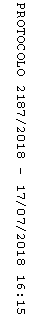 